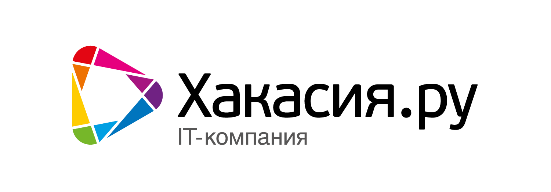 Руководство пользователяВнешняя обработка «Сверка реализаций Контур.Диадок»Версия 1.0Главное окно внешней обработкиПосле запуска обработки «Сверка реализаций Конутр.Диадок» открывается ее главное окно. В верхней части расположены поля для отбора данных «Период», «Склад», «Контрагент», «Статус» и кнопки                    «1.  Заполнить», «2. Дополнить из Диадок». Ниже находится табличная часть для заполнения и сверки данных по реализациям товаров с учетом их корректировок (рисунок 1).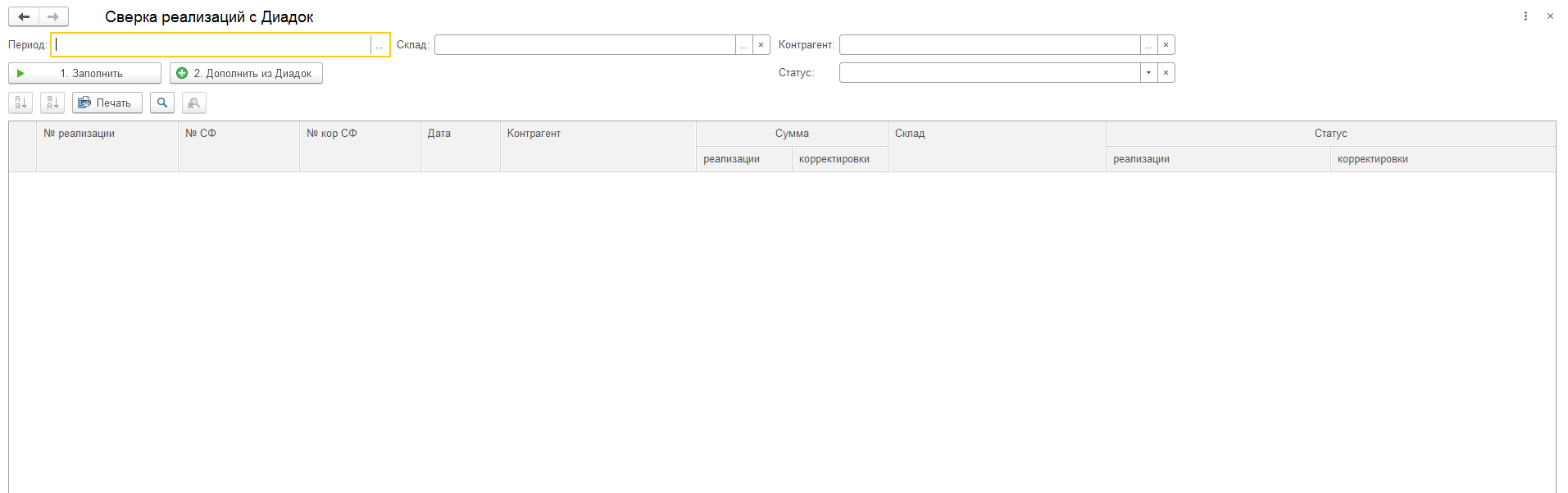 Рисунок 1 – главное окно обработкиЗаполнение данных для работыДля работы обработки необходимо сначала заполнить данные о Периоде сверки и при необходимости поля отбора «Склад» и «Контрагент». После этого для заполнения данных сверки нужно нажать кнопку «1. Заполнить», при этом в табличную часть заполнятся данные о реализациях товаров и их корректировках из информационной системы за указанный период с учетом отборов по Складу и Контрагенту (рисунок 2).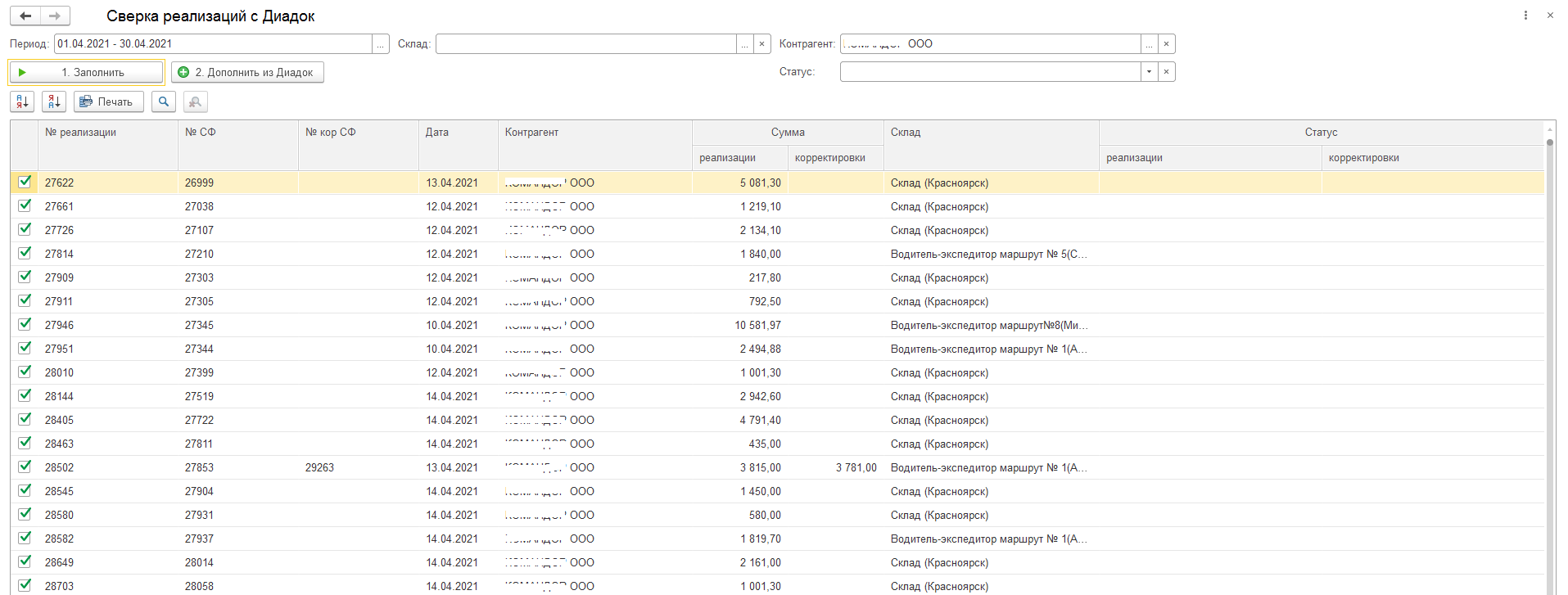 Рисунок 2 – заполнение данных о реализацияхВ личном кабинете Контур.Диадок необходимо выгрузить файл данных в формате xls за аналогичный период. На следующем шаге нужно нажать кнопку «2. Дополнить из Диадок», при этом откроется окно выбора файла с данными из Контур.Диадок, в котором нужно выбрать файл и нажать кнопку «Открыть» (рисунок 3).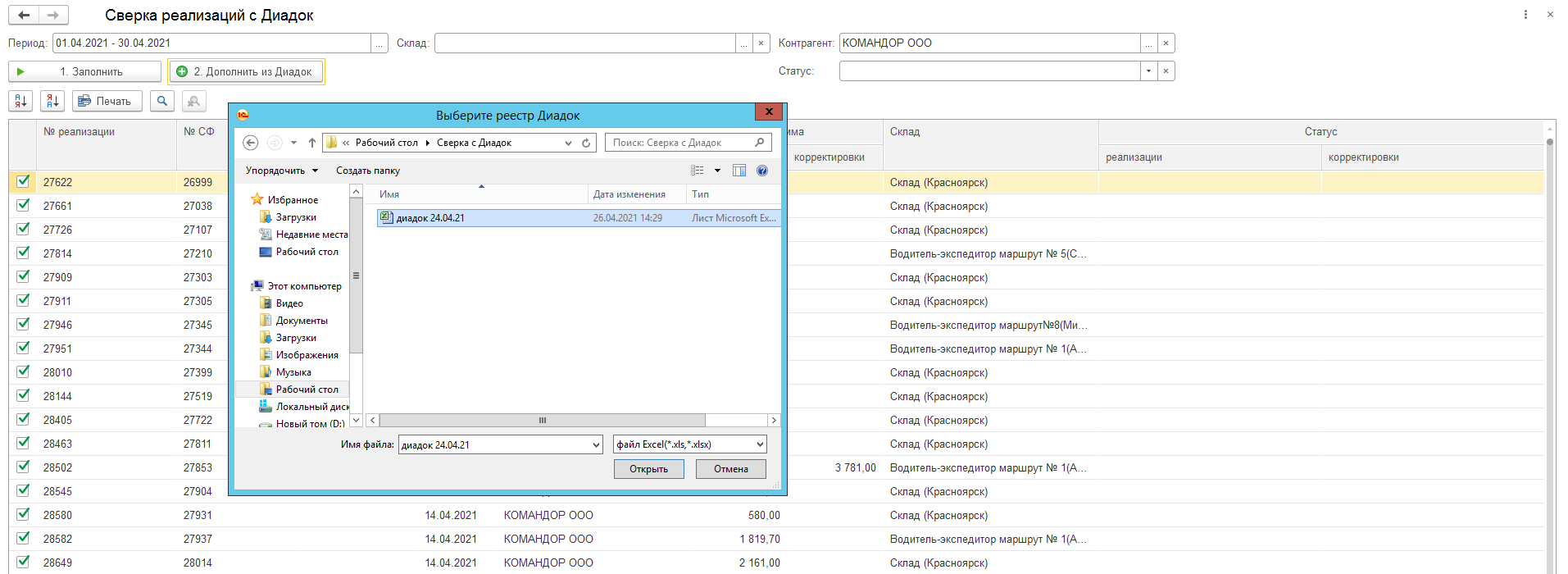 Рисунок 3 – выбор файла с данными из Контур.ДиадокПосле выбора файла с данными из Контур.Диадок они сопоставятся с уже заполненными данными из информационной системы и заполнят колонки табличной части «Статус реализации» и «Статус корректировки».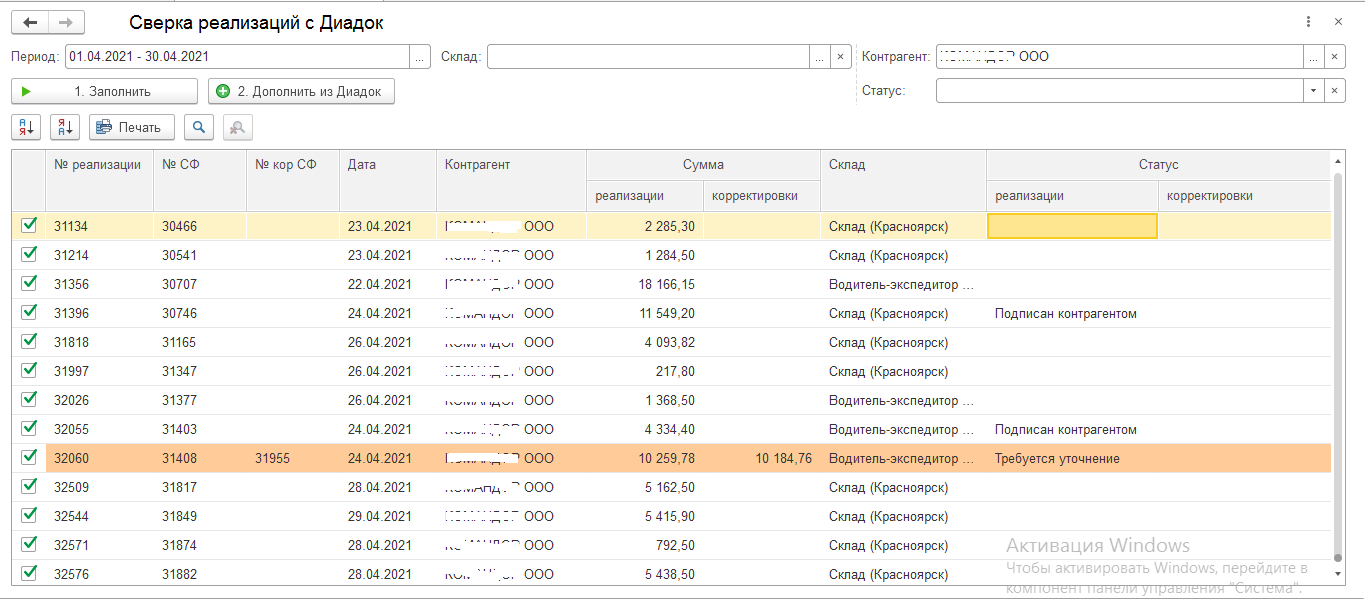 Рисунок 3 – дополненные данные из Контур.ДиадокАнализ полученных данных для сверкиДля анализа полученных данных можно воспользоваться фильтром в поле «Статус». Для выбора доступны значения статуса: «Ожидается подпись контрагента», «Откорректирован», «Требуется уточнение», «Исправлен», «Подписан контрагентом».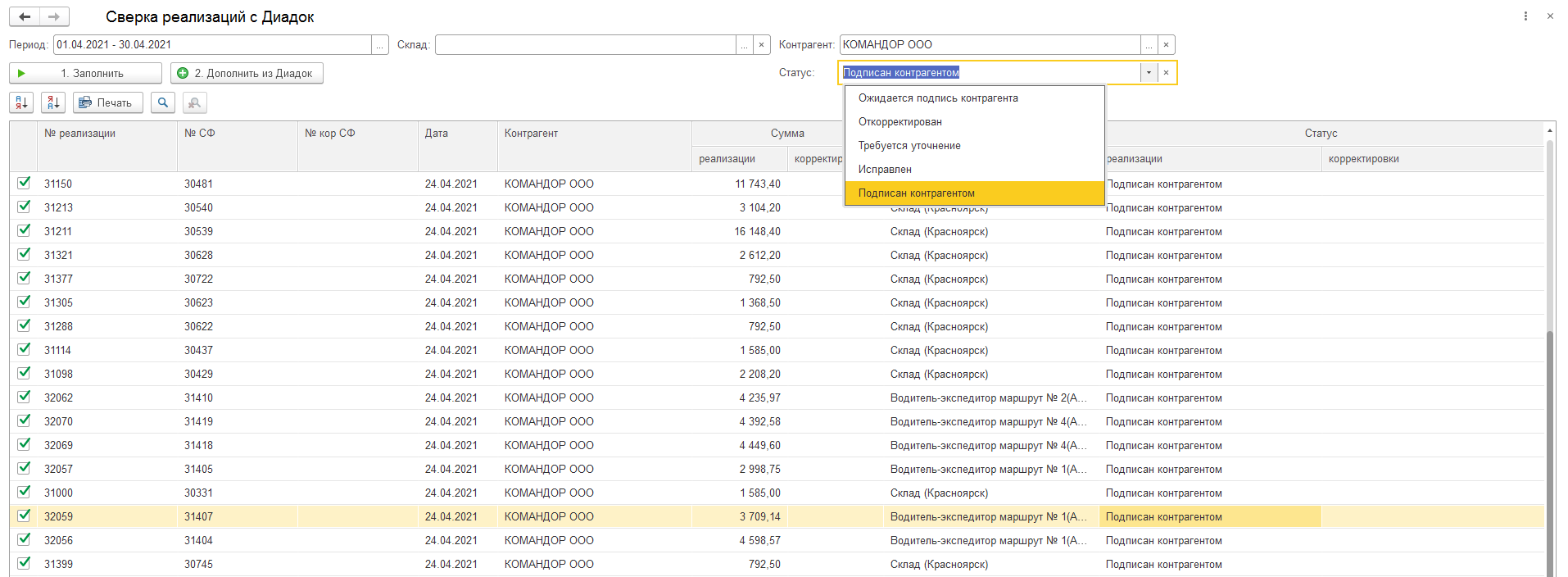 Рисунок 4 – отбор по статусу документовКроме того, строки табличной части с документами в статусах, требующих внимания пользователей, подсвечиваются маркером (рисунок 3).При необходимости можно перейти в интересующий документ информационной системы по двойному клику левой клавишей мышки по соответствующей строке табличной части.